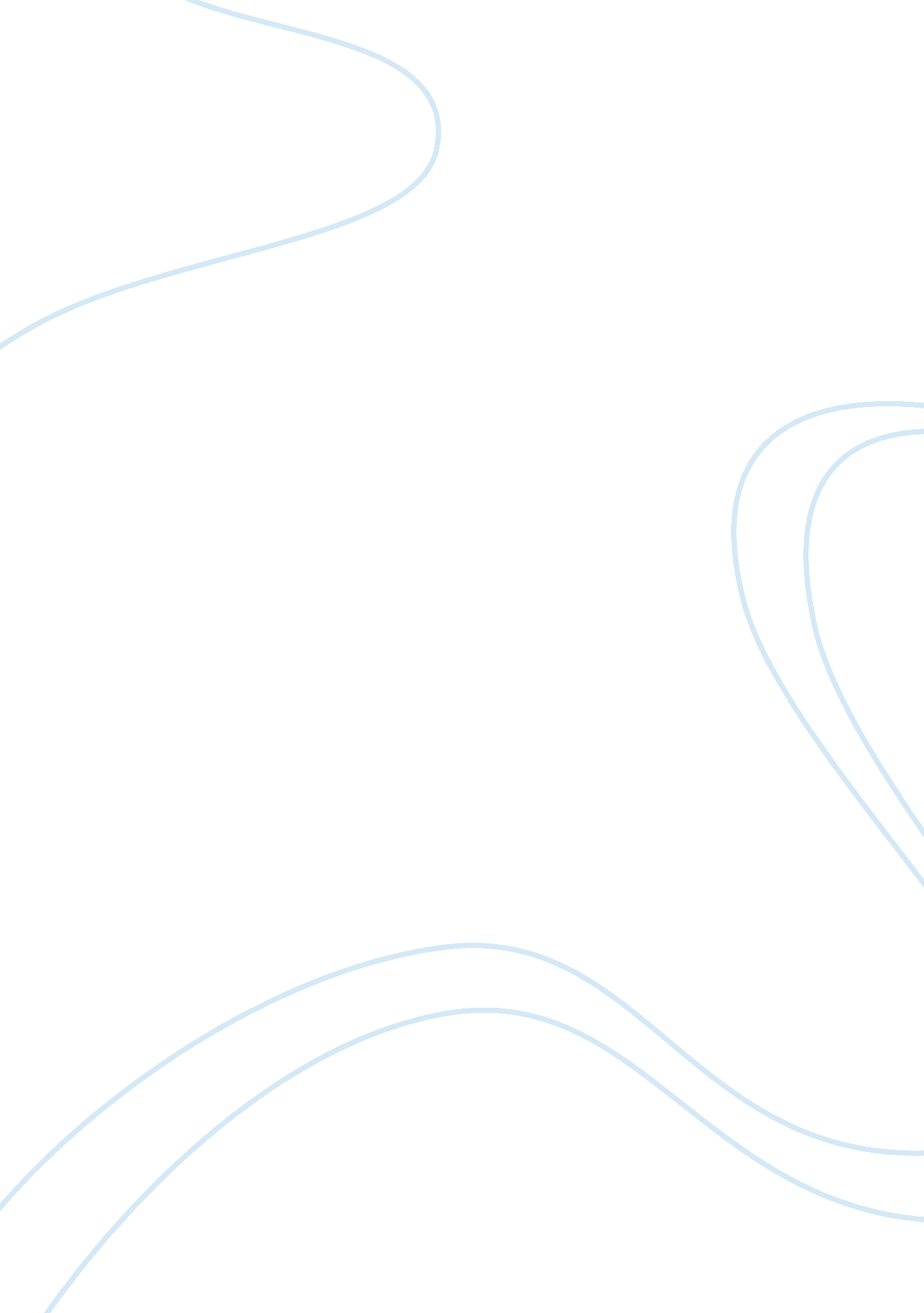 Read and make discussion questionsSociology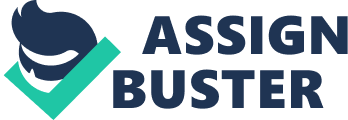 1. In chapter seven of the Sport and Society by Jay Coakley; discussion of sport and controversies delves deep on the issues of gender being on progress towards equality. This begs the question, what are the measures put in place to ensure that the gender streamlining comes to equality without tilting the equilibrium against the seemingly superior gender in the present time? 
2. In chapter seven of the sport and Society by Jay Coakley; the discussion of sport and controversies leads to various orthodox gender ideologies, which attempt to establish a cultural origin of gender inequality. The question in this case would be, with the global diversity of culture, which culture will be considered to establish the origin when it is known there is no known global culture but a diversity? 